Nel caso in cui Lei abbia scoperto, o abbia il sospetto, che la sicurezza dei dati personali trattati dal Comune di Cavaglià sia stata violata, La preghiamo di segnalarlo al medesimo Comune tramite la compilazione del presente modulo, affinché il Comune possa immediatamente provvedere ad analizzare la natura e la gravità della violazione, limitarne i danni e adempiere tutti gli obblighi che la normativa in tema di trattamento dei dati personali impone in caso di violazioni.La violazione dei dati personali è “La violazione di sicurezza che comporta accidentalmente o in modo illecito la distruzione, la perdita, la modifica, la divulgazione non autorizzata o l'accesso ai dati personali trasmessi, conservati o comunque trattati”. Qualora gli spazi del modulo non siano sufficienti è possibile allegare documenti integrativi.Informativa SEGNALAZIONE DATA BREACHINFORMAZIONI SUL TRATTAMENTO DEI DATI PERSONALIai sensi dell’art. 13 Regolamento (UE) 2016/679INVIO DELLA SEGNALAZIONE:Al termine della compilazione del presente modulo, è necessario:- Inviare il modulo a mezzo mail: cavaglia@ptb.provincia.biella.it; Pec: cavaglia@pec.ptbiellese.itOPPURE- Consegnare il modulo a mano presso il Municipio in Via Mainelli 8 - 13881 Cavaglià BIAl termine della compilazione del presente modulo, è necessario:- Inviare il modulo a mezzo mail: cavaglia@ptb.provincia.biella.it; Pec: cavaglia@pec.ptbiellese.itOPPURE- Consegnare il modulo a mano presso il Municipio in Via Mainelli 8 - 13881 Cavaglià BIDATI DEL SEGNALANTEDATI DEL SEGNALANTEDATI DEL SEGNALANTECognome/NomeCognome/Nome………………………………………………………………………………………………………………………………….Num. di telefonoNum. di telefono………………………………………………………………………………………………………………………………….QualificaQualifica Dipendenti/collab.       Cittadino ………………………………………….DESCRIZIONE DELL’EVENTODESCRIZIONE DELL’EVENTODESCRIZIONE DELL’EVENTOCome ha scoperto la violazione? ………………………………………….Come ha scoperto la violazione? ………………………………………….Come ha scoperto la violazione? …………………………………………. Data ……..…/……..…/……..… ed orario …………………………………. in cui ci si è accorti dell’evento oggetto di segnalazione Data ……..…/……..…/……..… ed orario …………………………………. in cui ci si è accorti dell’evento oggetto di segnalazione Data ……..…/……..…/……..… ed orario …………………………………. in cui ci si è accorti dell’evento oggetto di segnalazioneDescrizione dettagliata dell’eventoDescrizione dettagliata dell’eventoDescrizione dettagliata dell’eventoSe conosciute, La preghiamo di specificare le seguenti circostanze:Di che tipo di violazione si tratta? Perdita di   riservatezza e/o  perdita/distruzione di dati e/o  modifica di dati;Che tipo di dati sono stati violati? Es. dati anagrafici; dati di contatto (email/numeri di telefono); dati sanitari; dati religiosi; ecc…………………………………………………………….A quali persone si riferiscono i dati? ………………………………….Quante persone, indicativamente, sono state coinvolte dalla violazione?  I dati erano relativi ad una sola persona  oppure a n°___ di persone,  oppure il numero è indeterminato o non noto;Erano già presenti misure idonee a proteggere sui dati violati prima della violazione? Se sì, quali? (es. utilizzo di password di accesso; cifratura; dati sotto chiave; utilizzo di iniziali per i dati identificativi ecc.)……………………………………………..Eventuali interventi immediati adottati dal segnalante:   No    Sì, specificare quali: …………………………………………………………………………………..……………………………………………………………………………………………………………………………………………………………………………………………..……………………………………………………………………………………Se conosciute, La preghiamo di specificare le seguenti circostanze:Di che tipo di violazione si tratta? Perdita di   riservatezza e/o  perdita/distruzione di dati e/o  modifica di dati;Che tipo di dati sono stati violati? Es. dati anagrafici; dati di contatto (email/numeri di telefono); dati sanitari; dati religiosi; ecc…………………………………………………………….A quali persone si riferiscono i dati? ………………………………….Quante persone, indicativamente, sono state coinvolte dalla violazione?  I dati erano relativi ad una sola persona  oppure a n°___ di persone,  oppure il numero è indeterminato o non noto;Erano già presenti misure idonee a proteggere sui dati violati prima della violazione? Se sì, quali? (es. utilizzo di password di accesso; cifratura; dati sotto chiave; utilizzo di iniziali per i dati identificativi ecc.)……………………………………………..Eventuali interventi immediati adottati dal segnalante:   No    Sì, specificare quali: …………………………………………………………………………………..……………………………………………………………………………………………………………………………………………………………………………………………..……………………………………………………………………………………Se conosciute, La preghiamo di specificare le seguenti circostanze:Di che tipo di violazione si tratta? Perdita di   riservatezza e/o  perdita/distruzione di dati e/o  modifica di dati;Che tipo di dati sono stati violati? Es. dati anagrafici; dati di contatto (email/numeri di telefono); dati sanitari; dati religiosi; ecc…………………………………………………………….A quali persone si riferiscono i dati? ………………………………….Quante persone, indicativamente, sono state coinvolte dalla violazione?  I dati erano relativi ad una sola persona  oppure a n°___ di persone,  oppure il numero è indeterminato o non noto;Erano già presenti misure idonee a proteggere sui dati violati prima della violazione? Se sì, quali? (es. utilizzo di password di accesso; cifratura; dati sotto chiave; utilizzo di iniziali per i dati identificativi ecc.)……………………………………………..Eventuali interventi immediati adottati dal segnalante:   No    Sì, specificare quali: …………………………………………………………………………………..……………………………………………………………………………………………………………………………………………………………………………………………..……………………………………………………………………………………Data compilazione del presente modulo: ………/………/…………Firma segnalante: ……………………………………                       Data compilazione del presente modulo: ………/………/…………Firma segnalante: ……………………………………                       Data compilazione del presente modulo: ………/………/…………Firma segnalante: ……………………………………                       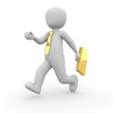 TITOLARE DEL TRATTAMENTOIl Titolare del trattamento è il Comune di Cavaglià, Codice fiscale 00326680022, Partita IVA 00326680022, in persona del Sindaco pro tempore,Tel. 0161 96038; Fax. 0161 967724; Email: cavaglia@ptb.provincia.biella.it; Pec: cavaglia@pec.ptbiellese.it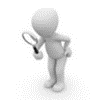 RESPONSABILE DELLA PROTEZIONE DEI DATI PERSONALI (c.d. DPO)Il DPO nominato è contattabile presso Labor Service S.r.l., con sede in via A. Righi n. 29, 28100 Novara (NO); telefono: 0321.1814220; e-mail: privacy@labor-service.it;PEC: pec@pec.labor-service.it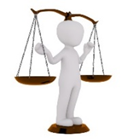 FINALITÀ E BASI GIURIDICHE DEL TRATTAMENTOI dati anagrafici e di contatto del soggetto segnalate conferiti con il presente modulo saranno trattati, con modalità prevalentemente informatiche e telematiche, per le finalità previste dal Regolamento (UE) 2016/679 e dal Codice in materia di protezione dei dati personali (d.lgs. 30 giugno 2003, n. 196 e s.m.i.), in particolare per dar corso alla segnalazione ed effettuare tutte le verifiche richieste dall’art. 33 GDPR anche attraverso il contatto con il segnalate.La base giuridica del trattamento è costituita dall’adempimento di un obbligo legale a cui è tenuto il Titolare del trattamento (art. 33 GDPR).Il conferimento dei dati è facoltativo posto che il Titolare del trattamento ha l’obbligo di analizzare qualsiasi segnalazione relativa a violazioni di dati personali anche se proveniente da soggetto anonimo.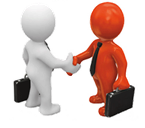 DESTINATARI DEI DATII dati personali trattati dal Titolare sono comunicati a terzi destinatari esclusivamente per esigenze operative e tecniche, strettamente connesse e strumentali alla gestione della segnalazione e all’effettuazione di tutte le verifiche necessarie per l’analisi della violazione dei dati. Potranno essere comunicati dati anche a Forze di Polizia, qualora sia necessario presentare formale denuncia, e al Garante della Protezione dei Dati Personali qualora sia necessario effettuare notifica ai sensi dell’art. 33 GDPR.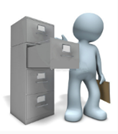 PERIODO DI CONSERVAZIONE DEI DATII dati personali raccolti sono conservati per il periodo necessario per adempiere alle finalità di cui sopra ed in conformità a disposizioni normative.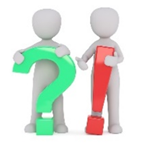 DIRITTI DELL’INTERESSATOGli interessati hanno il diritto di ottenere, nei casi previsti, l'accesso ai propri dati personali e la rettifica o la cancellazione degli stessi o la limitazione del trattamento che li riguarda o di opporsi al trattamento (artt. 15 e ss. GDPR). I diritti possono essere esercitati mediante comunicazione attraverso i dati di contatto di cui sopra.  Inoltre, l’interessato ha il diritto di proporre reclamo ad un’autorità di controllo Garante per la protezione dei dati personali:https://www.garanteprivacy.it/modulistica-e-servizi-online/reclamo.